  KİMLİK BİLGİLERİ    MEZUNİYET BİLGİLERİBaşvuracağınız Düzey                 :      	Başvuracağınız Program TERCİH                TERCİH                TERCİH                 Yukarıda beyan ettiğim bilgiler doğrudur ve tarafımdan doldurulmuştur. Aksi bir durum söz konusu olduğu takdirde tüm sorumluğu kabul ediyorum. Gereğini arz ederim.                                                                                                                                                                        AD SOYAD   EKLER: -Kimlik/Pasaport Fotokopisi -Lisans / Yüksek Lisans Diploması, (Türkçe dışındaki dillerde ise onaylı Türkçe Tercümeli)-Lisans / Yüksek Lisans Transkripti, (Türkçe dışındaki dillerde ise onaylı Türkçe Tercümeli)-Öz Geçmiş (Türkçe veya İngilizce )Adı: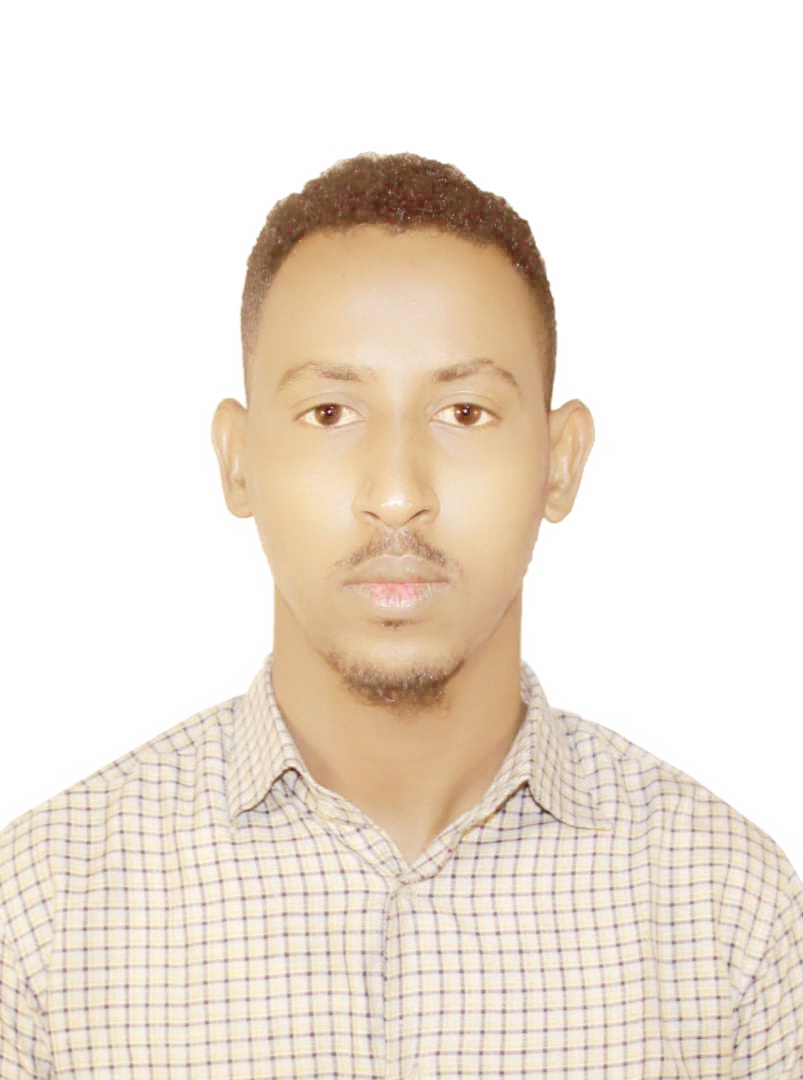 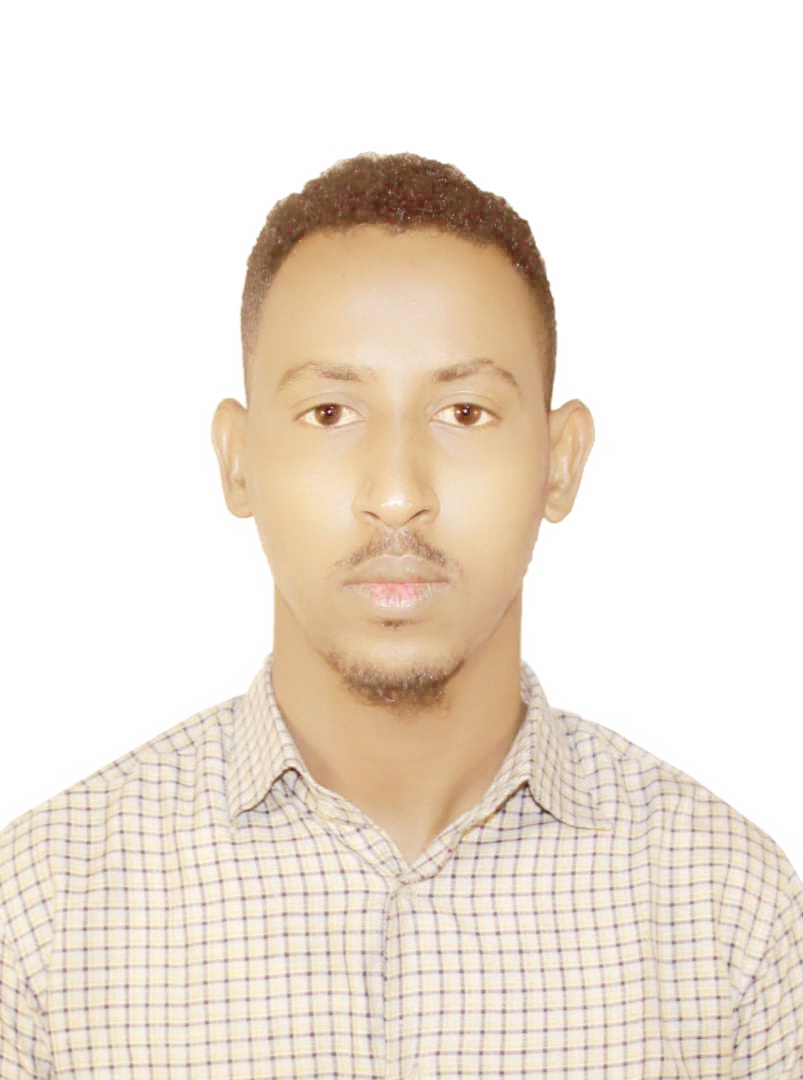 Soyadı:Baba Adı:Anne Adı:Doğum Tarihi:Uyruğu:Pasaport No:Adresiİletişim Numarası        ::Üniversite:Fakülte /Enstitü:Bölüm /  Ana Bilim DalıNot SistemiMezuniyet Not Ortalaması                                                                                                 :: : 